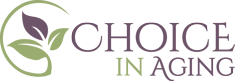 4/1/21The California Community Transitions (CCT) project is California’s version of the national Money Follows the Person (MFP) Program. CCT helps adults who have been living in a skilled nursing facility for longer than 90 days* and are covered by Medi-Cal transition back to their home or to community living with the help of a Transition Coordinator. [*During the COVID emergency this requirement was shortened to just 60 days, and we are advocating to keep that improvement indefinitely. Check with the Program Manager for the latest details.]Our Transition Coordinators work with a myriad of community services to find resources, make connections and ensure a safe changeover to independent living. Make your own decisions about where and with whom to live. Explore your choices!FEATURES AND BENEFITS OF THE PROGRAM:Transition Coordinator will explore living choices and explain available services, such as home and vehicle adaptation, assistive devices, transportation options, wheelchairs and other medical equipment, self-care training, and getting a personal care attendant among other support servicesNursing visits where indicatedHelp coordinating services and supports that are available in your home communityAssistance talking about the program with your physician, family and other trusted peopleAid in working with Medi-Cal California Disabled Program to allow you to continue working, and still receive Medi-Cal benefitsPROGRAM ELIGIBILITY:This program is available free of charge to adults of any age who qualify. If you have been living in a Medi-Cal paid inpatient facility for at least 60 days* and wish to return to community living you are eligible. You do not have to wait two months to apply!CONTACT US:Contra Costa 
Phone: 925-778-4171 ext. 14
Fax: 925-778-4251Napa/Solano	
Phone: 925-639-2208
Fax: 916-333-3792SacramentoPhone:  925-639-2208Fax:  916-333-3792